HUDEBNÍ NAUKA OSOBLAHA (4. ročník)zadání na týden 6.- 12. dubna 2020Transpozice - vypracuj úkol č. 67 (str. 47) v pracovním sešitě z hudební nauky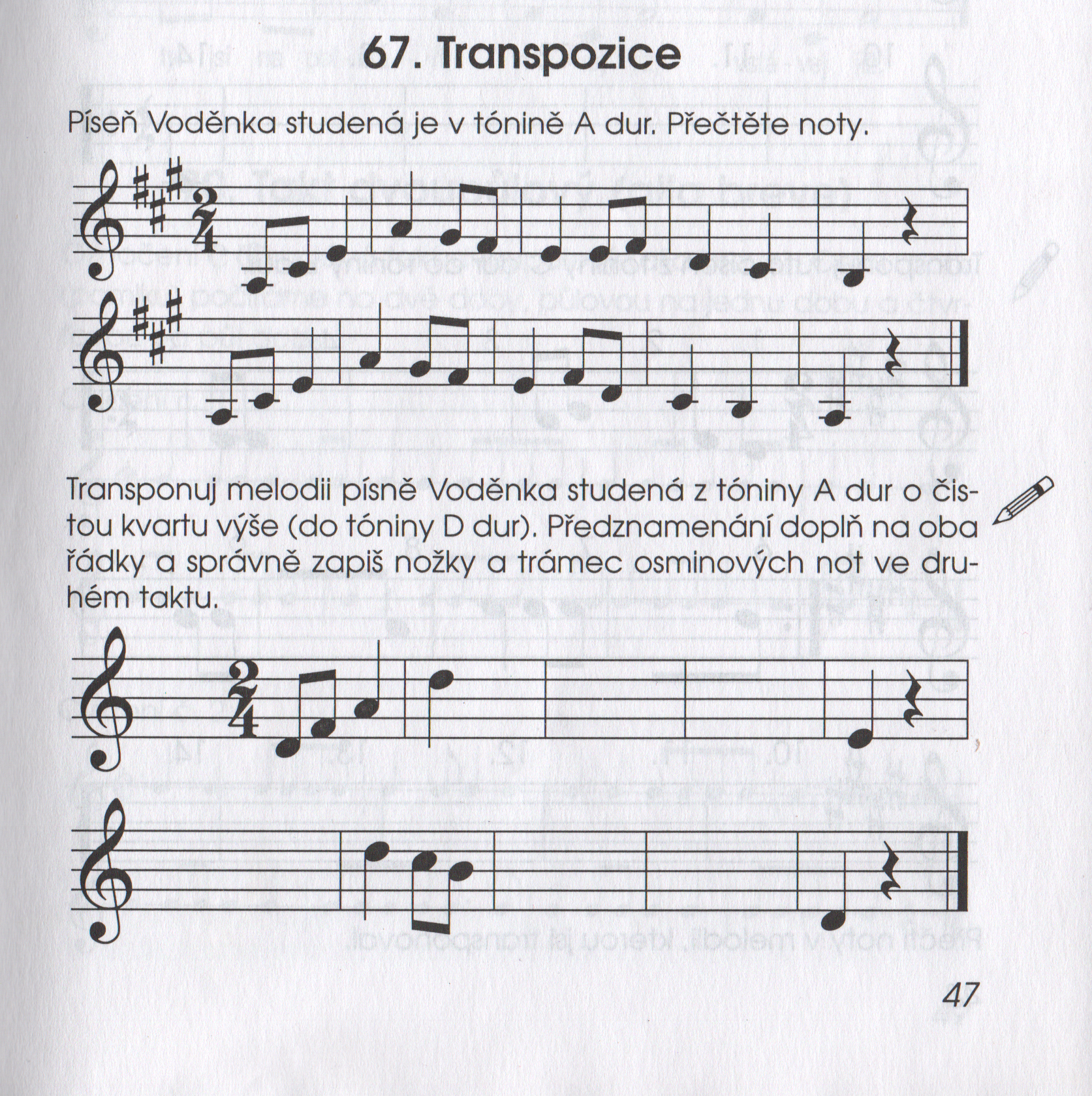 